Практическая работа по информатике 8 классОпределить значение переменной  С  по фрагменту программы 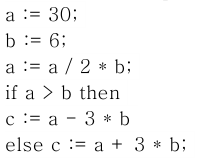 Определить значение переменной  С  по фрагменту программы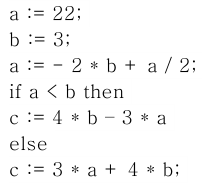 